Evaluación EspecíficaLas Evaluaciones Específicas son aquellas que se realizan con trabajo de gabinete y/o de campo. No están comprendidas dentro los Lineamientos Generales para la Evaluación de los Programas Federales de la Administración Pública.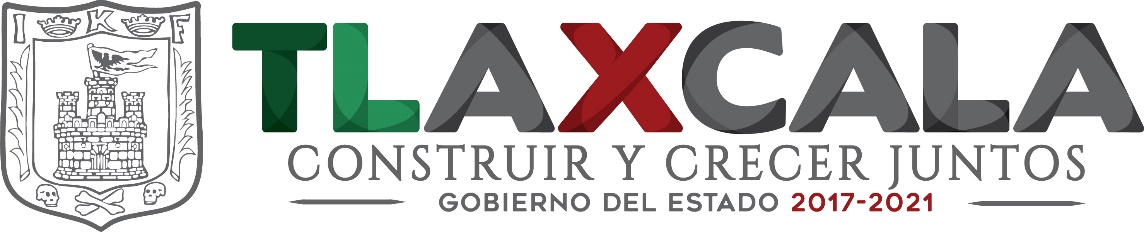 